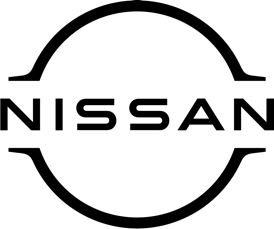 January 2022For immediate releaseAll New Nissan Qashqai named 
‘Best Crossover’ in prestigious awardsThe All New Nissan Qashqai – now available at [DEALERSHIP NAME HERE] – has once again been officially recognised as a class leader, being named ‘Best Crossover’ at the 2022 4x4 of the Year Awards run by 4x4 Magazine.The latest iteration of the family-friendly car was launched last year to huge acclaim. It sets new standards for distinctive design, dynamic handling and advanced technology, all at a very attractive price. Alan Kidd, Editor of 4x4 Magazine, said: “When you look at the number of Qashqais on the road, the new one has huge boots to fill. And we’ve got to say, Nissan has pulled it off. ‘‘They didn’t need to reinvent the wheel but they’ve kept everything that was good about the old car and brought it right up to date.“It does looks very cool from the outside, but where you really feel the difference is in the cabin. It’s very modern, very practical and, on higher-spec models, convincingly luxurious. “The infotainment deserves a special mention, too. The media display is fantastic and the camera-driven parking system is one of the best we’ve seen at any price.”For the most sure-footed drive in all conditions, All New Qashqai is available with an advanced all-wheel drive system that constantly monitors the available traction, and will distribute power to the rear wheels in a split-second when it detects a loss of grip from the front wheels. Additionally, drivers can select the optimum driving mode according to the conditions or their preferences, varying between snow, off-road, sport, eco and standard.AWD versions of All New Qashqai are powered by Nissan’s refined DiG-T 158 mild hybrid engine, mated to a refined Xtronic transmission and available from N-Connecta grade to Tekna+.[NAME, JOB TITLE, DEALERSHIP], said: “We are very proud of the third-generation Qashqai’s success in the 4x4 of the Year Awards. Not only does it reinforce its position as the definitive crossover, this particular recognition from 4x4 Magazine highlights the versatility and capability of the model and its suitability to a wide range of customers.”All New Qashqai is one of the safest cars in its class, having been awarded the top five-star safety rating by Euro NCAP. It has also been named ‘Best in Class’ by the same organisation in the ‘Small Off-Road’ category.With excellent levels of comfort, plus seamless connectivity and a plethora of reassuring driver aids, All New Qashqai is certainly a worthy successor to its hugely successful forebears.For more information about All New Qashqai and to arrange a test-drive, contact [DEALERSHIP DETAILS HERE].-ends-Nissan Dealer PR: 07309 740052